SKRIPSIPENGARUH TERAPI KOMPLEMENTER AKUPRESUR TERHADAP PENURUNAN MUAL MUNTAH PADA KEHAMILANLITERATURE REVIEW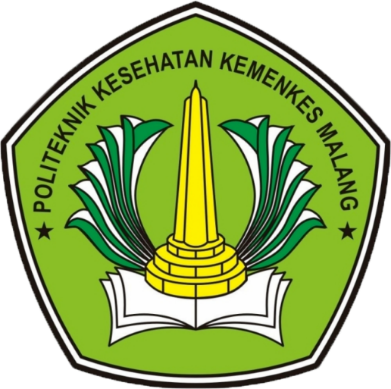 DISUSUN OLEH :CAHYANI WIDIYA HARTANTINIM.P17311181012KEMENTERIAN KESEHATAN REPUBLIK INDONESIAPOLITEKNIK KESEHATAN KEMENKES MALANGJURUSAN KEBIDANAN PROGRAM STUDI SARJANA TERAPAN KEBIDANAN MALANG2022